AANVRAAGFORMULIER ‘YNWENNERS YN BEWEGING NOARDEAST-FRYSLÂN’ 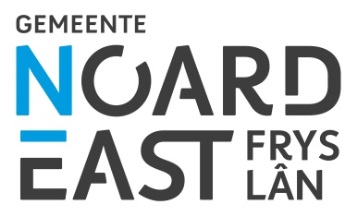 EENMALIGE SUBSIDIE VOOR 2024De gemeente Noardeast-Fryslân heeft onderstaande gegevens nodig om uw subsidieaanvraag in behandeling te kunnen nemen. Het ingevulde formulier kunt u mailen naar: info@noardeast-fryslân.nl of per post sturen naar: Burgemeester en wethouders van Noardeast-FryslânPostbus 1 9100 AA DokkumAlleen volledig ingevulde en ondertekende formulieren worden in behandeling genomenBasisgegevens  Hoeveel subsidie Ynwenners Yn Beweging vraagt u aan?Bovengenoemde vereniging of stichting vraagt hierbij om in aanmerking te komen voor een eenmalige subsidie van €   **** Bij deze subsidieaanvraag moet u een begroting indienen van de kosten van het project.Om voor een sportsubsidie in aanmerking te komen zijn de volgende algemene voorwaarden opgenomen: (Zie ‘Subsidieregeling ‘Ynwenners yn beweging Noardeast-Fryslân’) :De activiteit vindt in voldoende mate plaats in de gemeente. Dit is ter beoordeling van burgemeester en wethouders.Indien de activiteit een toernooi betreft wordt enkel subsidie verleend indien het een officieel bij de betreffende sportbond aangemeld en/of door de sportbond erkend toernooi betreft.Toelichting aanvraagOndertekening Hiermee verklaren wij, dat deze aanvraag volledig en naar waarheid is ingevuld.Plaats           	Datum        Door ondertekening verklaart de aanvrager:Dat de personeelsleden, vrijwilligers en anderen, die uit hoofde van hun functie bij het uitvoeren van de activiteiten, waarvoor subsidie wordt aangevraagd, in contact komen met personen onder de 16 jaar, beschikken over een recente Verklaring omtrent het Gedrag.Namens het bestuur, Handtekening   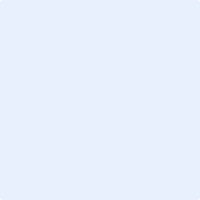 Tip voor digitale handtekening: Zet uw handtekening op een vel papier en maak hier een foto van met uw telefoon, sla dit bestand op, daarna kunt u deze foto hier uploadenNaam:		Functie :	Naam organisatieSecretariaatAdresPostcode WoonplaatsTelefoonnummerE-mailRekeningnummert.n.v.